Road Safety Framework Fund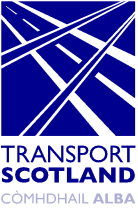 Funding Application FormApplications will NOT be considered if any item in the Activity Outline is not well evidenced.Funding is subject to 2018/19 Road Safety Framework funding being available.  Before completing the application, please read the Annexes at the end of this document.  Email the completed form to the Road Safety Policy Team for the attention of the Road Safety Operational Partnership Group at dario.dallacosta@transport.gov.scot For further information, please contact the Road Safety Policy Team on 0131 244 1566.Activity Outline* The word limits are for every section as a whole, not each question/comment that requires answering.Project nameProject outlineMax. 100 wordsContact detailsProject co-ordinatorContact detailsOrganisationContact detailsAddressContact detailsPhone numberContact detailsEmailPriority Focus Area outcome(s)Tick as appropriate.  SpeedSpeedPriority Focus Area outcome(s)Tick as appropriate.  SpeedMotorcyclesPriority Focus Area outcome(s)Tick as appropriate.  AgePre-driversPriority Focus Area outcome(s)Tick as appropriate.  AgeDrivers ages 17-25Priority Focus Area outcome(s)Tick as appropriate.  AgeOlder driversPriority Focus Area outcome(s)Tick as appropriate.  Vulnerable road usersPedestriansPriority Focus Area outcome(s)Tick as appropriate.  Vulnerable road usersCyclistsRoad Safety Framework commitment(s)Specify to which commitment(s) your project will contribute.  Emphasise quality over quantity as covering too much ground might lessen the project’s impact.  Check-listTick to note completion.  Each section is completed in detailCheck-listTick to note completion.  Word limits are adhered to in every sectionCheck-listTick to note completion.  There is a clear contribution to Framework outcome(s)Check-listTick to note completion.  There is a clear contribution to Framework commitment(s)Check-listTick to note completion.  The project exhibits real innovationCheck-listTick to note completion.  Match funding is well demonstratedCheck-listTick to note completion.  The project can remain sustainable after the Transport Scotland funding periodCheck-listTick to note completion.  Confirmation the project will be independently evaluatedProject description700-1200 words*What is the project’s aim/purpose?How will it be run/implemented and what will be involved?Where will it be run/implemented?Why should this project be accepted?How will the project align with the Framework outcome(s) selected above?Please be detailed in your explanation.See Annex B for assistance.How will the project align with the Framework commitment(s) selected above?Please be detailed in your explanation.See Annex C for assistance.Innovation200-500 wordsHow/why is your project innovative?What evidence can be provided to demonstrate innovation?Funding250-750 wordsHow much Transport Scotland funding would you be seeking for your project?Grants of £25,000 or more will be prioritised.How will the project be match-funded?Applications will not be accepted if the project is not match-funded.In-kind match funding is permitted.Match funding with other Transport Scotland and/or Scottish Government funding streams is not permitted.  Where it is otherwise covered by mainstream budgets, or other Transport Scotland funding capital equipment, consultancy or routine activity will not be supported.  Provide an in-depth spending breakdown involving all funding, including the match-funding.Outline any potentially ineligible costs.All ineligible costs must be met by the grantee.Mark as N/A if there are no ineligible costs involved.See Annex A for assistance.Resources350-1000 wordsHow will the project be resourced?Include all resources, including those which would be funded the grant.How will the project be staffed?Who, outside your organisation, will be involved?Explain what resources will be involved and how they relate to delivery (85%), evaluation (10%) and administrative support (5%).Delivery (85%): Evaluation (10%): Administrative support (5%): How will consultation with relevant stakeholders be undertaken and evidenced?Which key delivery partners will be involved?How will collaboration and partnership working be inter-woven through the project?Timeline200-500 wordsProject dates.Start: Finish: Target dates for significant events/actions.Dates for the quarterly reporting stages.Provide a detailed outline for the evaluation timeframes.Evaluation500-750 wordsHow will the project be independently evaluated?Any project not independently evaluated will be rejected.If known, who will evaluate (or potentially evaluate) the project?Is there anything specific that will be evaluated?Sustainability200-500 wordsHow will the activity continue post-Transport Scotland funding?Closing statementMax. 250 wordsTell us anything else you think we should know about the project.Please do not repeat what has already been stated above.